PJ.271.04.2019Załącznik nr 1 do SIWZ(Nazwa i adres wykonawcy)REGON ……………………………………..NIP …………………………………………..tel./fax. …………………………………….ZamawiającyGmina Klwówul. Opoczyńska 3526-415 KlwówFORMULARZ OFERTY	W odpowiedzi na ogłoszenie w procedurze przetargowej prowadzonej w trybie przetargu nieograniczonego pn. Odbiór i zagospodarowanie odpadów komunalnych od właścicieli nieruchomości zamieszkałych na terenie Gminy Klwów w okresie 12 miesięcy, w którym Zamawiającym jest Gmina Klwów. Oferujemy wykonanie zamówienia za następującą cenę ryczałtową:1)Cena za 2 miesiące świadczenia usług:- netto bez podatku vat) w zł ……………………………. (słownie złotych:……………………………………………………………………………………………………)- podatek VAT : ……..%- wartość podatku Vat w zł …………………………………………………………………………………………..- brutto (łącznie z podatkiem VAT) w zł ……………………………………………………………… (słownie złotych :………………………………………………………………………………………………………)2)Cena za cały okres realizacji usług: od dnia 01.07.2019 do dnia 30.06.2020r - netto bez podatku vat) w zł ……………………………. (słownie złotych:………………………………………………………………………………………………)- podatek VAT : ……..%- wartość podatku Vat w zł …………………………………………………………………………………………..- brutto (łącznie z podatkiem VAT) w zł ……………………………………………………………… (słownie złotych :………………………………………………………………………………………………………)Oświadczam(y), że oferowany przeze mnie (nas) termin płatności faktury, wynosi ……………….. dni. (należy wpisać od 21 dni do 30 dni).Oferowana cena ryczałtowa brutto za wykonanie całego przedmiotu zamówienia, określona w pkt 1 ppkt 2), uwzględnia wszelkie koszty wynikające z wykonania zakresu rzeczowego przedmiotu zamówienia oraz obowiązków wykonawcy określony w umowie, jak również należny podatek VAT. Zobowiązujemy się do wykonania usług objętych zamówieniem zgodnie                                   z warunkami umowy.Oświadczam(y), ze zapoznaliśmy się ze specyfikacją istotnych warunków zamówienia i uznajemy się za związanych określonymi w niej zasadami postępowania, nie wnosimy do niej zastrzeżeń, posiadamy wszystkie informacje niezbędne do przygotowania oferty i wykonania przedmiotu zamówienia.Oświadczam(y), że uważamy się zawiązanych niniejszą ofertą na czas wskazany w specyfikacji istotnych warunków zamówienia. Zamówienie zamierzamy zrealizować w terminie określonym przez Zamawiającego w Rozdziale 4 specyfikacji istotnych warunków zamówienia.Oświadczam(y), że wadium w kwocie ……………. zł (słownie: …………………… tysięcy złotych) zostało wniesione w dniu ……………………. formie ………………………………………...Wskazuje(my) adres lub nr konta, na które należy zwrócić wadium:………………………… ……………………………………………………………………………………………………………………………….Oświadczam(y), że:Zapoznaliśmy się z wymogami Zamawiającego dotyczącymi wykonania usługi będącej przedmiotem zamówienia oraz posiadamy wszystkie informacje potrzebne do złożenia oferty i należytego wykonania zamówienia. W przypadku udzielenia nam zamówienia zobowiązujemy się do zawarcia umowy wg. załączonego wzoru w miejscu i terminie wskazanym przez Zamawiającego. Przed podpisaniem umowy zobowiązujemy się do wniesienia zabezpieczenia należytego wykonania umowy w wysokości 5 % ceny brutto określonej w pkt 1 ppkt 2) w następującej formie/formach: …………………………………………………………………………Oświadczam(y), że zamierzam(y) powierzyć wykonanie następującej części zamówienia podmiotowi, jako podwykonawcy, udostępniającemu swoje zasoby w celu spełnienia warunków udziału w postępowaniu: UWAGA!  W przypadku wykonania części prac przez podwykonawcę, na zasoby którego powołuje się Wykonawca z celu spełnienia warunków udziału w postępowaniu, część zamówienia/zakres prac winien być tożsamy z zobowiązaniem do oddania do dyspozycji Wykonawcy niezbędnych zasobów na potrzeby realizacji zamówienia. Oświadczam(y), że zamierzam(y) powierzyć podwykonawcom na których zdolnościach Wykonawca nie polega następujące części zamówienia.Stosownie do przepisu art. 6d ust. 4 pkt. 5 ustawy z dnia 13 września 1996r. 
o utrzymaniu czystości i porządku w gminach (t.j. Dz. U. z 2018r., poz. 1454 z późn. zm.) wskazuje następujące instalacje, w szczególności regionalne instalacje do przetwarzania odpadów komunalnych, do których jestem obowiązany przekazywać odebrane odpady: *W przypadku wskazania instalacji innych niż regionalne instalacje do przetwarzania odpadów komunalnych zgodnie z Planem Gospodarki Odpadami dla województwa mazowieckiego lub niewypełnienie poniższej tabeli Zamawiający uzna, że Wykonawca nie przewiduje przekazania odbierania odpadów do żadnej regionalnej instalacji przetwarzania odpadów, co jest niezgodne z wymogami SIWZ i  będzie podstawą do odrzucenia oferty zgodnie z art. 89 ust. 1 pkt. 2 ustawy Pzp.INFORMUJEM(Y), że: - *wybór oferty nie będzie prowadzić do powstania u zamawiającego obowiązku podatkowego - *wybór oferty będzie** prowadzić do powstania u zamawiającego obowiązku podatkowego w odniesieniu do następujących towarów lub usług: …….…………………………………………………………………………………………………………………………nazwa (rodzaj) towaru, których dostawa lub świadczenie będzie prowadzić do jego powstania.Wartość towarów lub usług powodująca obowiązek podatkowy u Zamawiającego,                   to ..................................................................................PLN netto. *niewłaściwe przekreślić**Uwaga:dotyczy Wykonawców, których oferty będą generować obowiązek doliczania wartości podatku VAT do wartości netto oferty, tj. w przypadku:wewnątrzwspólnotowego nabycia towarów,mechanizmu odwróconego obciążenia, o którym mowa w art. 17 ust. 1 pkt 7 ustawy o podatku od towarów i usług,importu usług lub importu towarów, z którymi wiąże się obowiązek doliczenia przez zamawiającego przy porównywaniu cen ofertowych podatku VAT.Pozostałe dane Wykonawcy/ Wykonawców* Czy   wykonawca   jest   mikroprzedsiębiorstwem   bądź małym   lub średnim przedsiębiorstwem? 	    TAK     NIE 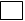 Uwaga:  *zaznaczyć odpowiednie.  Przez Mikroprzedsiębiorstwo rozumie  się:  przedsiębiorstwo,  które  zatrudnia mniej  niż 10  osób  i którego roczny obrót lub roczna suma bilansowa nie przekracza 2 milionów EUR. Przez Małe  przedsiębiorstwo rozumie  się:  przedsiębiorstwo,  które  zatrudnia  mniej  niż 50  osób i którego roczny obrót lub roczna suma bilansowa nie przekracza 10 milionów EUR.Przez Średnie przedsiębiorstwa rozumie się: przedsiębiorstwa, które nie są mikroprzedsiębiorstwami ani małymi przedsiębiorstwami i które zatrudniają mniej niż 250 osób i których roczny obrót nie przekracza 50 milionów EUR lub roczna suma bilansowa nie przekracza 43 milionów EUR.Oświadczam(y), że wypełniłem obowiązki informacyjne przewidziane w art. 13 lub 14 RODO wobec osób fizycznych, od których dane osobowe bezpośrednio lub pośrednio pozyskałem w celu ubiegania się o udzielenie zamówienia publicznego w niniejszym postępowaniu. Załącznikami do niniejszej oferty, są:- ……………………………………………………………………………………………………………………………- ……………………………………………………………………………………………………………………………- ……………………………………………………………………………………………………………………………- ……………………………………………………………………………………………………………………………Wszelką korespondencję w sprawie postępowania należy kierować na poniższy adres:Nazwa Wykonawcy/Imię i nazwisko: ……………………………………………………………Adres: ……………………………………...………………………………………………………………………..tel. ………………………………….……..………. fax. ……………………………….…………………………e-mail: …………………………………..………………………………………………………………………….…………………………………………….. dnia __.__.____r.…………………………………………………………………………….Podpis osoby/osób uprawnionych do składaniaOświadczeń woli w imieniu Wykonawcy/pieczęć imiennaZałącznik nr 2 do SIWZPJ.271.04.2019ZamawiającyGmina Klwówul. Opoczyńska 3526-415 KlwówWykonawca:……………………………………………………………………………………………………(pełna nazwa/firma, adres, w zależności od podmiotu: NIP/PESEL, KRS/CEiDG)reprezentowany przez:……………………………………………………………………………………………………(imię, nazwisko, stanowisko/podstawa do  reprezentacji)Oświadczenie wykonawcy składane na podstawie art. 25a ust. 1 ustawy z dnia 29 stycznia 2004 r. Prawo zamówień publicznych (dalej jako: ustawa Pzp), DOTYCZĄCE SPEŁNIANIA WARUNKÓW UDZIAŁU W POSTĘPOWANIU 
Na potrzeby postępowania o udzielenie zamówienia publicznego pn. Odbiór i zagospodarowanie odpadów komunalnych od właścicieli nieruchomości zamieszkałych na terenie Gminy Klwów w okresie 12 miesięcy, prowadzonego przez Gminę Klwów, oświadczam, co następuje:INFORMACJA DOTYCZĄCA WYKONAWCY:Oświadczam, że spełniam warunki udziału w postępowaniu określone przez zamawiającego w      Specyfikacji Istotnych Warunków Zamówienia i ogłoszeniu o zamówieniu.…………….……. (miejscowość),dnia ………….……. r. 							 …………………………………………………………………Podpis(y)osoby (osób) upoważnionej(ych) do podpisywania niniejszej oferty w imieniu Wykonawcy(ów)INFORMACJA WYKONAWCY W ZWIĄZKU Z POLEGANIEM NA ZASOBACH INNYCH PODMIOTÓW, NA WARUNKACH OKREŚLONYCH W ART. 22 UST.1 USTAWY PZP:Oświadczam, że w celu wykazania spełniania warunków udziału w postępowaniu, określonych przez zamawiającego w Specyfikacji Istotnych Warunków Zamówienia i ogłoszeniu o zamówieniu, polegam na zasobach następującego/ych podmiotu/ów: …………………………………………………………………………………………………………………………………….(podać pełną nazwę/firmę, adres, a także w zależności od podmiotu: NIP/PESEL, KRS/CEiDG)w następującym zakresie: …………………………………………………………………………………………………………………………………….(określić odpowiedni zakres dla wskazanego podmiotu).…………………………………………………………………………………………………………………………………….(podać pełną nazwę/firmę, adres, a także w zależności od podmiotu: NIP/PESEL, KRS/CEiDG)w następującym zakresie: …………………………………………………………………………………………………………………………………….(określić odpowiedni zakres dla wskazanego podmiotu).…………….……. (miejscowość),dnia ………….……. r. 							…………………………………………………………………Podpis(y)osoby (osób) upoważnionej(ych) do podpisywania niniejszej oferty w imieniu Wykonawcy(ów)OŚWIADCZENIE DOTYCZĄCE PODANYCH INFORMACJI:Oświadczam, że wszystkie informacje podane w powyższych oświadczeniach są aktualne i zgodne 
z prawdą oraz zostały przedstawione z pełną świadomością konsekwencji wprowadzenia zamawiającego w błąd przy przedstawianiu informacji.…………….……. (miejscowość),dnia ………….……. r. 							…………………………………………………………………Podpis(y)osoby (osób) upoważnionej(ych) do podpisywania niniejszej oferty w imieniu Wykonawcy(ów)Załącznik nr 3 do SIWZPJ.271.04.2019ZamawiającyGmina Klwówul. Opoczyńska 3526-415 KlwówWykonawca:………………………………………………………………………………(pełna nazwa/firma, adres, w zależności od podmiotu: NIP/PESEL, KRS/CEiDG)reprezentowany przez:………………………………………(imię, nazwisko, stanowisko/podstawa do reprezentacji)Oświadczenie wykonawcy składane na podstawie art. 25a ust. 1 ustawy z dnia 29 stycznia 2004 r. Prawo zamówień publicznych (dalej jako: ustawa Pzp), DOTYCZĄCE PRZESŁANEK WYKLUCZENIA Z POSTĘPOWANIANa potrzeby postępowania o udzielenie zamówienia publicznego pn. Odbiór i zagospodarowanie odpadów komunalnych od właścicieli nieruchomości zamieszkałych na terenie Gminy Klwów w okresie 12 miesięcy, prowadzonego przez Gminę Klwów, oświadczam, co następuje:OŚWIADCZENIA DOTYCZĄCE WYKONAWCY:1.Oświadczam, że nie podlegam wykluczeniu z postępowania na podstawie art. 24 ust 1 pkt 12-23 ustawy Pzp.2.Oświadczam, że nie podlegam wykluczeniu z postępowania na podstawie art. 24 ust. 5 ustawy Pzp.…………….…….(miejscowość),dnia ………….……. r. 							…………………………………………………………………Podpis(y)osoby (osób) upoważnionej(ych) do podpisywania niniejszej oferty w imieniu Wykonawcy(ów)Oświadczam, że zachodzą w stosunku do mnie podstawy wykluczenia z postępowania na podstawie art. …………. ustawy Pzp(podać mającą zastosowanie podstawę wykluczenia spośród wymienionych w art. 24 ust. 1 pkt 13-14, 16-20 lub art. 24 ust. 5 ustawy Pzp). Jednocześnie oświadczam, że w związku z ww. okolicznością, na podstawie art. 24 ust. 8 ustawy Pzp podjąłem następujące środki naprawcze: …………………………………………………………………………………………………………………………………………………….…………….……. (miejscowość), dnia …………………. r. 							…………………………………………………………………Podpis(y)osoby (osób) upoważnionej(ych) do podpisywania niniejszej oferty w imieniu Wykonawcy(ów)OŚWIADCZENIE DOTYCZĄCE PODMIOTU, NA KTÓREGO ZASOBY POWOŁUJE SIĘ WYKONAWCA:Oświadczam, że w stosunku do następującego/ych podmiotu/tów, na którego/ych zasoby powołuję się w niniejszym postępowaniu, tj.: ……………………………………………………………………………………………………………………………………(podać pełną nazwę/firmę, adres, a także w zależności od podmiotu: NIP/PESEL, KRS/CEiDG)………………………………………………………………………………………………………………………………………(podać pełną nazwę/firmę, adres, a także w zależności od podmiotu: NIP/PESEL, KRS/CEiDG)nie zachodzą podstawy wykluczenia z postępowania o udzielenie zamówienia, o których mowa w art. 24 ust. 1 pkt 13-22 oraz w art. 24 ust. 5 pkt 1 ustawy Pzp.…………….……. (miejscowość),dnia …………………. r.							…………………………………………………………………Podpis(y)osoby (osób) upoważnionej(ych) do podpisywania niniejszej oferty w imieniu Wykonawcy(ów)[UWAGA: zastosować tylko wtedy, gdy zamawiający przewidział możliwość, o której mowa w art. 25a ust. 5 pkt 2 ustawy Pzp]OŚWIADCZENIE DOTYCZĄCE PODWYKONAWCY NIEBĘDĄCEGO PODMIOTEM, NAKTÓREGO ZASOBY POWOŁUJE SIĘ WYKONAWCA:Oświadczam, że w stosunku do następującego/ych podmiotu/tów, będącego/ych podwykonawcą/ami:……………………………………………………………………..….……(podać pełną nazwę/firmę, adres, 
a także w zależności od podmiotu: NIP/PESEL, KRS/CEiDG), nie zachodzą podstawy wykluczenia z postępowania 
o udzielenie zamówienia.…………….……. (miejscowość),dnia …………………. r.							…………………………………………………………………Podpis(y)osoby (osób) upoważnionej(ych) do podpisywania niniejszej oferty w imieniu Wykonawcy(ów)OŚWIADCZENIE DOTYCZĄCE PODANYCH INFORMACJI:Oświadczam, że wszystkie informacje podane w powyższych oświadczeniach są aktualne i zgodne
 z prawdą oraz zostały przedstawione z pełną świadomością konsekwencji wprowadzenia zamawiającego w błąd przy przedstawianiu informacji.…………….……. (miejscowość),dnia …………………. r.						…………………………………………………………………Podpis(y)osoby (osób) upoważnionej(ych) do podpisywania niniejszej oferty w imieniu Wykonawcy(ów)Załącznik nr 4 do SIWZOświadczenie o przynależności lub braku przynależności do grupy kapitałowejNazwa i adres Wykonawcy: …………………………………………………………………………………………………………………………………………………………………………………………………………………………………………………………………………………………………………………………………………………………………....Oświadczenie	Przystępując do postępowania o udzielenie zamówienia publicznego realizowanego w trybie przetargu nieograniczonego, pn. Odbiór i zagospodarowanie odpadów komunalnych od właścicieli nieruchomości zamieszkałych na terenie Gminy Klwów w okresie 12 miesięcy, w którym Zamawiającym jest Gmina Klwów                   w trybie art. 24 ust. 11 ustawy z dnia 29 stycznia 2004r. Prawo zamówień publicznych oświadczam/my, że: należę/ymy do grupy kapitałowej (w rozumieniu ustawy z dnia 16 lutego 2007r. 
o ochronie konkurencji i konsumentów – Dz. U. z 2017r., poz. 229 ze zm.), o której mowa w art. 24 ust. 1 pkt 23 ustawy Pzp, w skład której wchodzą następujące podmioty:* nie należę/ymy do grupy kapitałowej (w rozumieniu ustawy z dnia 16 lutego 2007r. 
o ochronie konkurencji i konsumentów – Dz. U. z 2017r., poz. 229 ze zm.) o której mowa w art. 24 ust. 1 pkt 23 ustawy Pzp.………………………………….. (miejscowość)dnia __.__.____r.             …………………………………………………………………………….Podpis(y)osoby (osób) upoważnionej(ych) do podpisywania niniejszej oferty w imieniu Wykonawcy(ów)Załącznik nr 5 do SIWZWykaz wykonanych usługNazwa i adres Wykonawcy: ………………………………………………………………………………………….…………………………………………………………………………………………………………………………………… Dotyczy postępowania na:Odbiór i zagospodarowanie odpadów komunalnych od właścicieli nieruchomości zamieszkałych na terenie Gminy Klwów w okresie 12 miesięcy.Oświadczam/my, że: Poz. …….. wykazu stanowi doświadczenie Wykonawcy składającego ofertę,Poz. ..…… wykazu jest doświadczeniem oddanym do dyspozycji przez inny/inne przedmiot/y.………………………………….. (miejscowość)dnia __.__.____r.              …………………………………………………………………………….Podpis(y)osoby (osób) upoważnionej(ych) do podpisywania niniejszej oferty w imieniu Wykonawcy(ów)Załącznik nr 6 do SIWZWykaz narzędziNazwa i adres Wykonawcy: …………………………………………………………………………………………………………………………………………………………………………………………………………………………………………………………………………………………………………………………………………………………………....OŚWIADCZAM(Y), ŻE:Dysponuję, lub będę dysponował następującymi narzędziami do wykonania zamówienia (o parametrach zgodnych z Rozdziałem 5 pkt 5.1.3 lit. b niniejszej SIWZ)Oświadczam/my*, że: dysponujemy narzędziem/urządzeniem wskazanym w poz. ………………………. wykazu,nie dysponuje narzędziem/urządzeniem wskazanym w poz. …………..……… wykazu, lecz polegając na zasobach innych podmiotów na zasadach określonych w art. 26 ust. 2b ustawy prawo zamówień publicznych, będziemy dysponować narzędziem/urządzeniem.*Niepotrzebne skreślić …………………………………..(miejscowość) dnia __.__.____r.…………………………………………………………………………….Podpis(y)osoby (osób) upoważnionej(ych) do podpisywania niniejszej oferty w imieniu Wykonawcy(ów)Załącznik nr 8 do SIWZ ZOBOWIĄZANIE do oddania do dyspozycji Wykonawcy niezbędnych zasobów na potrzeby realizacji zamówieniaW imieniu …………………………………………………………………..………………………………………………(wpisać nazwę i adres podmiotu)zobowiązuje się do oddania swoich zasobów przy wykonaniu zamówienia, pn. Odbiór i zagospodarowanie odpadów komunalnych od właścicieli nieruchomości zamieszkałych na terenie Gminy Klwów w okresie 12 miesięcy, do dyspozycji Wykonawcy……………………………………………………………………………………………………………………………………(nazwa i adres Wykonawcy, któremu udostępniane są zasoby)Oświadczam, iż:udostępniam Wykonawcy nasze zasoby w zakresie: ……………………………………………………………………………………………………………………………………………………………………………………………………………………………………………………………………………………………………………………………………………………………………………………………….Określenie zasobu – sytuacja finansowa lub ekonomiczna, zdolność techniczna i zawodowa (wiedza i doświadczenie), osoby (potencjał kadrowy)obejmującym:………………………………………………………………………………………………………………………………………………………………………………………………………………………………………………………………………………………………………………………………………………………………………….(należy podać informacje umożliwiające ocenę spełnienia warunków, określonych w Rozdziale 5 pkt 1.3 SIWZ, przez udostępniane zasoby)sposób wykorzystania udostępnionych przeze mnie zasobów przy wykonywaniu zamówienia publicznego będzie następujący: ...................................................................................................................................................................................................................................................................................................................................................................................................................................................................................................................................................zakres i okres mojego udziału przy wykonaniu zamówienia publicznego będzie następujący:...................................................................................................................................................................................................................................................................................................................................................................................................................................................................................................................................................*zrealizuję roboty/usługi, których dotyczą udostępnione przeze mnie zasoby, odnoszące się do warunków udziału dotyczących wykształcenia, kwalifikacji zawodowych lub doświadczenia, na których polega Wykonawca………………………………….. (miejscowość), dnia __.__.____r.…………………………………………………………………………….Podpis osoby upoważnionej do reprezentowania podmiotu*) jeżeli nie dotyczy przekreślićZałącznik nr 9 do SIWZProjekt  – UMOWY Umowa zawarta w dniu …………………..r., w Klwowie  pomiędzy:Gminą Klwów, ul. Opoczyńska 35, 26-415 Klwów,  reprezentowaną przez: ………………………………………………. Zwaną dalej: Zamawiającymprzy kontrasygnacie Skarbnika Gminy - ……………………………………….NIP 6010085981 ,  REGON  670223801a………………………………………. z siedzibą w …………………………………,ul. ……………………………….. wpisaną do Rejestru Przedsiębiorców Krajowego Rejestru Sądowego, prowadzonego przez Sąd Rejonowy w ……………………………… Wydział Gospodarczy Krajowego Rejestru Sądowego, pod numerem KRS ……………………………………………, posiadający numer NIP ……………………………………………… oraz REGON ………………………………………………..,zwanym dalej Wykonawcą, którego reprezentuje: ………………………………………………………………………….	Niniejsza Umowa zostaje zawarta w wyniku dokonania wyboru oferty Wykonawcy w postępowaniu o udzielenie zamówienia publicznego przeprowadzonego w trybie przetargu nieograniczonego na podstawie Ustawy o utrzymaniu czystości 
i porządku w gminach oraz Ustawy Prawo zamówień publicznych.  §1Przedmiot umowyZgodnie z wynikiem postępowania o udzielenie zamówienia publicznego przeprowadzonego zgodnie z ustawą Prawo zamówień publicznych (t.j. Dz. U. z 2018r., poz. 1986 z późn. zm.) i dokonanym przez Zamawiającego wyborem oferty przetargowej – Zamawiający zleca, a Wykonawca zobowiązuje się wobec Zamawiającego do świadczenia usług polegających na odbiorze i zagospodarowanie odpadów komunalnych od właścicieli nieruchomości zamieszkałych na terenie Gminy Klwów w okresie 12 miesięcy. Szczegółowy zakres i opis usług będących przedmiotem umowy zawarty jest 
w Opisie przedmiotu zamówienia w Rozdziale 3 Specyfikacji Istotnych Warunków Zamówienia, zwanej dalej „SIWZ”, która to SIWZ stanowi integralną część do niniejszej umowy.WYKONAWCA będzie przekazywał odebrane od właścicieli nieruchomości zamieszkałych,  niesegregowane (zmieszane) odpady komunalne o kodzie 20 03 01, odpady zielone o kodzie 20 02 01  do: - …………………………………………………………….- …………………………………………………………….Przedmiot umowy będzie realizowany od 01.07.2019 do 30.06.2020r.Wykonawca przy realizacji przedmiotu umowy w ramach wynagrodzenia określonego w § 4 niezależnie od obowiązków wynikających z przepisów szczególnych, zobowiązuje się do:przestrzegania przepisów prawa, w szczególności: ustawy z dnia 14 grudnia 2012 r. o odpadach (t.j. Dz. U. z 2018r., poz. 992 
z późn. zm.),ustawy o utrzymaniu czystości u porządku w gminach (t.j. Dz. U. z 2018r., poz. 1454 z późn. zm.),właściwych przepisów prawa miejscowego;wykonania przedmiotu umowy z należytą starannością wynikającą z charakteru swojej działalności. Za wszelkie wypadki i ich następstwa wynikłe przy i w związku z wykonaniem umowy odpowiada Wykonawca.Wykonawca naprawi bądź poniesie koszty naprawy wszelkich szkód wynikłych w trakcie wykonania umowy, a związanych z realizacją przedmiotu umowy. Za działania lub zaniechania swoich pracowników, współpracowników, podwykonawców uczestniczących w wykonaniu przedmiotu umowy, Wykonawca odpowiada, jak za działania lub zaniechania własne.Wykonawca oświadcza, że posiada niezbędne wpisy do rejestrów i zezwolenia wymagane do wykonywania przedmiotu zamówienia.Wykonawca odbierający odpady komunalne od właścicieli nieruchomości oświadcza, że spełnia wymagania określone w przepisach ustawy o utrzymaniu czystości i porządku w gminach oraz wymagania określone w SIWZ i:posiada wyposażenie umożliwiające odbieranie odpadów komunalnych od właścicieli nieruchomości oraz zapewnia jego odpowiedni stan techniczny;utrzyma odpowiedni stan sanitarny pojazdów i urządzeń do obierania odpadów komunalnych od właścicieli nieruchomości; spełnia wymagania dotyczące wyposażenia technicznego pojazdów do odbierania odpadów komunalnych od właścicieli nieruchomości;zapewnia odpowiednie usytuowanie i wyposażenie bazy magazynowo-transportowej;wszystkie pojazdy będące w posiadaniu Wykonawcy są trwale i czytelnie oznakowane (nazwa firmy, dane adresowe i numery telefonu) są zarejestrowanej, posiadają aktualne badania techniczne i świadectwa dopuszczenia do ruchu oraz OC.Wykonawca zobowiązuje się bez zbędnej zwłoki, pisemnie zawiadomić Zamawiającego o: zmianie siedziby lub nazwy firmy Wykonawcy; zmianie osób reprezentujących Wykonawcę;złożeniu wniosku o ogłoszenie upadłości; ogłoszeniu likwidacji;zawieszeniu działalności. § 2Termin realizacjiWykonawca zrealizuję usługę objętą przedmiotem zamówienia w terminie                      od 01.07 .2019r do dnia 30.06.2020r.§ 31. Wykonawca zobowiązany jest do opracowania harmonogramów odbiorów odpadów (forma papierowa i elektroniczna - w formacie Word lub Excel) oraz uzyskania akceptacji Zamawiającego w terminie do 24.06.2019 roku. Harmonogram powinien uwzględniać cały okres realizacji umowy tj. od 1 lipca 2019r. do 30 czerwca 2020 roku oraz daty odbioru odpadów wielkogabarytowych i wyeksploatowanego sprzętu elektrycznego i elektronicznego. Harmonogram odbioru odpadów może być aktualizowany w trakcie trwania umowy po uzyskaniu akceptacji stron umowy.2. Zamawiający i Wykonawca wspólnie odpowiadają za informowanie mieszkańców                           o zasadach i terminach odbierania poszczególnych rodzajów odpadów. W tym celu Wykonawca sporządza harmonogramy odbioru, które Zamawiający będzie akceptował                   i publikował na stronie internetowej Gminy Klwów. Po akceptacji Zamawiającego Wykonawca zobowiązany będzie do wydrukowania w/w. harmonogramu w ilości co najmniej 1000 sztuk oraz przekazania go właścicielom nieruchomości podczas dostarczenia pojemników i worków. Wykonawca przekaże Zamawiającemu elektroniczną wersję harmonogramu w celu zamieszczenia go na stronie internetowej oraz przekaże minimum 100 szt. wersji drukowanej celem rozpowszechnienia wśród mieszkańców.3.Wykonawca uzyska zgodnie z obowiązującymi przepisami prawa wymagane zezwolenia                               i decyzje na prowadzenie PSZOK-u. 4. Zamawiający ma prawo kompleksowej i wyrywkowej kontroli sposobu wykonywania usługi.5. W przypadku wadliwego wykonania usługi Zamawiający domagał się będzie usunięcia stwierdzonych uchybień, wyznaczając w tym celu odpowiedni termin. Po jego bezskutecznym upływie, Zamawiający może powierzyć (zlecić) poprawienie usługi innemu podmiotowi na koszt Wykonawcy.6. Zamawiający ma prawo do wydania Wykonawcy polecenia dokonania zmian w realizacji zadania, jeżeli uzna że jest to niezbędne dla prawidłowego wykonania zlecenia.§ 4Wynagrodzenie:1. Ustala się dwumiesięczny okres rozliczeniowy wykonania usług objętych umową.2. Wynagrodzenie dwumiesięczne Wykonawcy z tytułu realizacji usług objętych umową wynosi:- netto (bez podatku vat) w zł ……………………………. (słownie złotych:……………………………………………………………………………………………………)- podatek VAT : ……..%- wartość podatku Vat w zł …………………………………………………………………………………………..- brutto (łącznie z podatkiem VAT) w zł ……………………………………………………………… (słownie złotych :………………………………………………………………………………………………………)3.Łączna kwota całkowitego wynagrodzenia Wykonawcy z tytułu realizacji usług objętych umową w całym  okresie obowiązywania umowy określonym w § 2 wynosi: - netto (bez podatku vat) w zł ……………………………. (słownie złotych:………………………………………………………………………………………………)- podatek VAT : ……..%- wartość podatku Vat w zł …………………………………………………………………………………………..- brutto (łącznie z podatkiem VAT) w zł ……………………………………………………………… (słownie złotych :………………………………………………………………………………………………………4. Wynagrodzenie Wykonawcy ma charakter ryczałtowy  i obejmuje wszystkie elementy ujęte w Opisie przedmiotu  zamówienia, znajdującym się w Rozdziale 3  SIWZ stanowiącej integralną część niniejszej Umowy.5.Wynagrodzenie Wykonawcy jest wynagrodzeniem ryczałtowym i w okresie obowiązywania umowy nie będzie podlegało zmianie z zastrzeżeniem § 12 ust. 2 i ust. 10.§ 5RozliczeniaStrony postanawiają, ze wynagrodzenie płatne będzie w 12-stu  równych ratach na podstawie faktur płatnych w terminie …… dni licząc od daty doręczenie do siedziby Zamawiającego prawidłowo wystawionej faktury. Fakturę należy wystawić na: Gmina Klwów, ul. Opoczyńska 35, 26-415 Klwów, NIP 6010085981.Wynagrodzenie za dane 2 miesiące płatne będzie pod warunkiem złożenia przez Wykonawcę wraz z fakturą raportów dwumiesięcznych wraz z kartami przekazania odpadów oraz dokumenty potwierdzające recykling i odzysk (w odniesieniu do papieru, makulatury, szkła, tworzyw sztucznych i metali).Za termin wypłaty wynagrodzenia przyjmuje się dzień obciążenia rachunku Zamawiającego poleceniem przelewu wynagrodzenia na rzecz Wykonawcy.Zamawiający nie przewiduje udzielania zaliczek na poczet wykonania przedmiotu umowy. Zamawiający nie ponosi odpowiedzialności z powodu zwrotu Wykonawcy nieprawidłowo wystawionej faktury.Faktura wystawiana bezpodstawnie lub nieprawidłowo zostanie zwrócona Wykonawcy. § 6Zabezpieczenie należytego wykonania umowyUstala się zabezpieczenie należytego wykonania umowy w wysokości  5 % wynagrodzenia umownego brutto, tj. w wysokości ……………………………… złotych (słownie: …………………………………………………………………………………………).Całość zabezpieczenia tj. …………………złotych została wniesiona przez Wykonawcę przed podpisaniem umowy w formie:…………………………………………………………. Zabezpieczenie należytego wykonania umowy służy do pokrycia roszczeń z tytułu niewykonania lub nienależytego wykonania przedmiotu umowy przez Wykonawcę, w tym uchylania się Wykonawcy od zaspokojenia tych roszczeń.W trakcie realizacji umowy Wykonawca może dokonać zmiany formy zabezpieczenia należytego wykonania umowy, w trybie określonym w art. 149 ustawy Prawo zamówień publicznych.Zmiana formy zabezpieczenia należytego wykonania umowy nie stanowi zmiany treści umowy.Zwrot wniesionego zabezpieczenia nastąpi odpowiednio: 70 % ustalonej wartości zabezpieczenia, zostanie zwrócona w ciągu 30 dni po wykonaniu zamówienia.30 % wartości zabezpieczenia zwrócone zostanie nie później niż w ciągu 15 dniu po dostarczeniu Zamawiającemu wszystkich raportów i zestawień określonych w obowiązkach wykonawcy. § 7Odstąpienie i wypowiedzenie umowyZamawiający może wypowiedzieć umowę ze skutkiem natychmiastowym, jeżeli poweźmie wiadomość o tym, że Wykonawca:został postawiony w stan likwidacji lub upadłości, został wydany nakaz zajęcia majątku Wykonawcy,przystąpił do rozwiązania firmy,zawiesił  działalność gospodarczą, utracił uprawnienia do wykonywania przedmiotu umowy wynikające 
z przepisów szczególnych.Odstąpienie od umowy przez Zamawiającego może nastąpić, jeżeli Wykonawca: nie rozpoczął wykonywania usług w pełnym zakresie objętym umową z dniem 01.07.2019r.,zaniechał realizacji umowy, tj. w sposób nieprzerwany nie realizuje jej przez kolejnych 7 dni kalendarzowych,pomimo uprzednich, pisemnych, co najmniej dwukrotnych wezwań ze strony Zamawiającego nie wykonuje usług zgodnie z postanowieniami umowy lub w istotny sposób narusza zobowiązania umowne. Zamawiający może odstąpić również od umowy w sytuacji, gdy wykonanie nie leży w interesie publicznym, czego nie można było przewidzieć w chwili zawarcia umowy, lub dalsze wykonanie umowy może zagrozić istotnemu interesowi bezpieczeństwa państwa lub bezpieczeństwu publicznemu Zamawiający może odstąpić od umowy w terminie 30 dni od powzięcia wiadomości o tych okolicznościach. W takim przypadku Wykonawca może żądać wyłącznie wynagrodzenia należnego z tytułu wykonania części umowy. W tym celu Zamawiający wraz z Wykonawcą winni ustalić wartość faktycznie wykonany przez Wykonawcę usług, a Wykonawca zobowiązuje się współpracować z Zamawiającym w tym zakresie. Wypowiedzenie umowy ze skutkiem natychmiastowym i odstąpienie umowy wymaga formy pisemnej pod rygorem nieważności. Do oświadczenia należy dołączyć pisemne uzasadnienie. Oświadczenie o odstąpieniu od Umowy może nastąpić 
w terminie 30 dni od powzięcia wiadomości o zaistnieniu jakichkolwiek okoliczności wymienionych w ust. 2 i 3 powyżej. W przypadku odstąpienia lub wypowiedzenia umowy ze skutkiem natychmiastowym przez Zamawiającego Wykonawcy przysługuje wynagrodzenie za należycie zrealizowane prace. Zamawiający winien ustalić wartość należycie zrealizowanych przez Wykonawcę prac. W celu ustalania wartości zrealizowanych prac Zamawiający będzie współpracował z Wykonawcą. § 8UbezpieczeniaCelem wyłączenia odpowiedzialności materialnej Zamawiającego lub Wykonawcy z tytułu szkód powstałych w zawiązku z zaistnieniem określonych zdarzeń losowych i odpowiedzialności cywilnej w czasie realizacji umowy, Wykonawca zobowiązuje się posiadać ubezpieczenie od odpowiedzialności cywilnej na sumę gwarancyjną nie mniejszą niż 200 000,00 zł przez cały czas trwania umowy.Ubezpieczeniu podlegają w szczególności: urządzenia, mienie ruchome związane z prowadzeniem usług – od zdarzeń losowych, odpowiedzialność cywilna za szkody oraz następstwa nieszczęśliwych wypadków dotyczące pracowników i osób trzecich powstałe w związku 
z prowadzonymi usługami,  w tym także ruchem pojazdów mechanicznych. Koszty ubezpieczenia ponosi Wykonawca.Wykonawca jest zobowiązany do przedstawienia na każde żądanie Zamawiającego polisy ubezpieczeniowej oraz dowodów opłacania składek. § 9PodwykonawstwoStrony dopuszczają możliwość zlecenia przez Wykonawcę wykonania części zamówienia będącego przedmiotem umowy podwykonawcom, o ile Wykonawca zamiar zlecenia prac podwykonawcy/om zawarł w ofercie. Wykonawca ponosi wobec Zamawiającego pełną odpowiedzialność za wykonanie zamówienia realizowanego przy pomocy podwykonawców.Wykonawca ma prawo zgłosić zamiar korzystania z podwykonawcy przy realizacji przedmiotu umowy, o ile konieczność ta wystąpiła w trakcie realizacji umowy, a konieczności skorzystania z podwykonawcy Wykonawca nie mógł przewidzieć chwili składania oferty.Wykonawca lub podwykonawca zamówienia zobowiązany jest przedłożyć Zamawiającemu poświadczoną za zgodność z oryginałem kopię zawartej umowy o podwykonawstwo lub jej zmiany, w terminie 7 dni od jej zawarcia.Jeżeli Zamawiający w terminie 14 dni od przedstawienia mu przez Wykonawcę umowy z podwykonawcą wraz z częścią dokumentacji dotyczącą wykonania usług określonych w umowie lub projekcie, nie zgłosi na piśmie sprzeciwu lub zastrzeżeń, uważa się, że wyraził zgodę na zawarcie umowy. Umowa pomiędzy Wykonawcą a podwykonawcą powinna być zawarta w formie pisemnej pod rygorem nieważności.W przypadku powierzenia przez Wykonawcę realizacji usług podwykonawcy, Wykonawca jest zobowiązany do dokonania we własnym zakresie zapłaty wynagrodzenia należnego podwykonawcy z zachowaniem terminów płatności określonych w umowie z podwykonawcą.Wykonawca zobowiązany jest do złożenia oświadczenia podwykonawców o uregulowaniu płatności  za poprzedni miesiąc. Zamawiający uzależnia zapłatę wynagrodzenia na rzecz Wykonawcy od uprzedniego przedłożenia oświadczeń Podwykonawców o uregulowaniu wobec niego wszystkich należności wynikających z zawartej umowy pomiędzy Wykonawcą a Podwykonawcą.W przypadku braku potwierdzenia, o którym mowa w pkt  8 Zamawiający zatrzyma wypłatę należną Wykonawcy do czasu uregulowania jej zobowiązań wobec podwykonawcy. Jeżeli w terminie określonym w umowie z podwykonawcą Wykonawca nie dokona 
w całości lub w części zapłaty wynagrodzenia podwykonawcy, a podwykonawca zawróci się z żądaniem zapłaty tego wynagrodzenia bezpośrednio do Zamawiającego i udokumentuje zasadność takiego żądania fakturą zaakceptowaną przez Wykonawcę i dokumentami potwierdzającymi wykonanie i odbiór fakturowanych usług. Zamawiający zapłaci na rzecz podwykonawcy kwotę będącą przedmiotem jego żądania.Zamawiający dokona potrącenia kwoty wymienionej w pkt 9 z płatności przysługującej Wykonawcy.Do zawarcia przez podwykonawcę umowy z dalszym podwykonawcą jest wymaga zgoda Zamawiającego i Wykonawcy.Wykonanie usług w podwykonawstwie nie zwalnia Wykonawcy z odpowiedzialności za wykonanie obowiązków wynikających z umowy i obowiązujących przepisów prawa. Wykonawca odpowiada za działania i zaniechania podwykonawców jak za własne. Zapis umowy zawartej pomiędzy Wykonawcą a podwykonawcą, nie mogą być sprzeczne z postanowieniami umowy zawartej pomiędzy Zamawiającym a Wykonawcą. Zmiana lub rezygnacja przez Wykonawcę, w trakcie realizacji zamówienia, z podwykonawcy, na którego zasoby Wykonawca powoływał się, na zasadach określonych w art. 26 ust. 2b ustawy Pzp, w celu wykazania spełnienia warunków udziału w postępowaniu, o którym mowa w art. 22 ust. 1 ustawy Pzp, wymaga wykazania przez Wykonawcę Zamawiającemu, iż proponowany inny podwykonawca lub Wykonawca samodzielnie spełnia warunku udziału w postępowaniu w stopniu nie mniejszym niż wymagany w trakcie postępowania o udzielenia zamówienia publicznego.  § 10Kary umowne Wykonawca zapłaci Zamawiającemu karę umowną: za wypowiedzenie lub odstąpienie od umowy przez Zamawiającego z przyczyn leżących po stronie Wykonawcy w wysokości 10% wynagrodzenia brutto za wykonanie całej umowy- wynagrodzenia określonego w § 3 ust.1,w przypadku opóźnienia w dostarczeniu worków na odpady w wysokości 30 zł brutto od każdej nieruchomości, do której worki nie zostały dostarczone, za każdy rozpoczęty dzień opóźnienia liczony od dnia upływu terminu określonego w Rozdziale 3 pkt 4 ppkt  4.1. SIWZ,w przypadku opóźnienia w dostarczeniu haromonogramu odbioru odpadów w wysokości 50 zł brutto, za każdy rozpoczęty dzień opóźnienia liczony od dnia upływu terminu określonego w Rozdziale 3 pkt 4 ppkt  4.3 i 4.4 SIWZ, za opóźnienie w odbiorze odpadów z nieruchomości w terminie przewidzianym w harmonogramie, dla danego punktu odbioru, za każdy dzień opóźnienia 
w wysokości 30 zł brutto,za odbieranie odpadów bez zachowania należytego stanu sanitarnego lub technicznego pojazdów w wysokości 500 zł brutto za każdy stwierdzony przypadek naruszenia, za każdy przypadek nieuprzątnięcia terenu z odpadów komunalnych, które uległy rozsypaniu podczas załadunku w wysokość 100 zł brutto za każdy stwierdzony przypadek naruszenia, za nieprzekazywanie Zamawiającemu w terminie raportu o którym mowa w Rozdziale 3 pkt 11. ppkt 11.3. SIWZ w wysokości 100 zł brutto za każdy dzień opóźnienia, za stwierdzenie, że Wykonawca nie kontroluje właścicieli nieruchomości pod kątem zbierania odpadów w sposób zgodny z regulaminem bądź nie przekazuje tych informacji Zamawiającemu w wysokości 50 zł brutto za każdy stwierdzony przypadek naruszenia,odbieranie odpadów, które nie zostały wytworzone przez właścicieli nieruchomości zamieszkałych na terenie gminy Klwów, a oddanie do instalacji w usłudze realizowanej dla Zamawiającego – 5 000 zł brutto za każdy stwierdzony przypadek naruszenia, w przypadku naruszenia obowiązku zatrudnienia osób, o których mowa w Rozdziale 3 pkt 14. ppkt 14.1. SIWZ, na podstawie umowy o pracę zgodnie z zasadami określonymi w Rozdziale 14 SIWZ lub nieprzedstawienia Zamawiającemu dokumentów lub oświadczeń określonych w Rozdziale 3 pkt 14 ppkt. 14.3  SIWZ, Wykonawca zapłaci zamawiającemu karę umowną w wysokości 500 zł brutto za każdy przypadek naruszenia.za nieterminowe wyposażenie mieszkańców w pojemniki lub worki – w wysokości 10,00 złotych za każdą jedną nieruchomość.Kary umowne zawiązane z podwykonawstwem za niewykonanie obowiązku wobec podwykonawcy w zakresie opisanym w § 8 umowy: za brak zapłaty lub nieterminową zapłatę wynagrodzenia należnego podwykonawcom, Wykonawcy zostanie naliczona kara umowna w wysokości               0,3 % nieuregulowanego wynagrodzenia brutto należnego podwykonawcy za każdy rozpoczęty dzień zwłoki. Zamawiający zastrzega sobie prawo potrącania kar umownych z wynagrodzenia Wykonawcy, a  Wykonawca wyraża zgodę na potrącenie. Jeśli wynagrodzenie Wykonawcy jest niższe niż wyliczona do potrącenia kara umowna, Wykonawca zobowiązuje się tę różnicę dopłacić. Zamawiający zastrzega sobie prawo dochodzenia odszkodowania na zasadach ogólnych do wysokości rzeczywiście poniesionej szkody.Zamawiający zobowiązuje się zapłacić Wykonawcy:ustawowe odsetki w przypadku zwłoki w uregulowaniu wynagrodzenia, 
o którym mowa w § 3 ust. 3 umowy,karę umowną – 10 % kwoty brutto określonej w § 3 ust. 3 umowy za odstąpienie od umowy z przyczyn zawinionych przez Zamawiającego. 7. Zastrzeżone kary umowne obowiązują również w przypadku zakończenia obowiązywania niniejszej umowy poprzez złożenie oświadczenia o odstąpieniu od tej umowy przez którąkolwiek ze Stron na warunkach opisanych w niniejszej umowie i regulowanych w Kodeksie Cywilnym. § 11Osoby do kontaktuDo koordynacji i nadzoru w zakresie realizacji umowy ze strony Zamawiającego będą występowali pracownicy Urzędu Gminy w Klwowie : ……………….., a także inne osoby przez niego upoważnione, tel.: (48) 6710010 Wykonawca wyznacza Koordynatora Umowy, który będzie nadzorował wykonanie umowy ze strony Wykonawcy w osobie: …………………….., z która Zamawiający będzie mógł kontaktować się we wszystkie dni robocze pod numerem telefonu: ……………………Zmiana danych wskazanych w ust. 1 wymaga każdorazowego, pisemnego zawiadomienia drugiej strony Umowy. Zmiana ta nie stanowi zmiany umowy i nie wymaga sporządzenia do niej aneksu. Zmiana ta jest skuteczna z chwilą złożenia drugiej Stronie Umowy oświadczenia o zmianie. § 12Zmiana umowyWszelkie zmiany treści niniejszej umowy wymagają formy pisemnej i będą sporządzenie w formie aneksu podpisanego przez obie strony pod rygorem nieważności.Zamawiając przewiduje możliwość wprowadzenia istotnych zmian do umowy w wysokości wynagrodzenia w przypadkach zmiany:stawki podatku od towarów i usług;wysokości minimalnego wynagrodzenia za pracę albo wysokości minimalnej stawki godzinowej, ustalonych na podstawie przepisów ustawy z dnia 10 października 2002 r. o minimalnym wynagrodzeniu za prace;zasad podlegania ubezpieczeniom społecznym lub ubezpieczeniu zdrowotnemu lub wysokości stawki składki na ubezpieczenia społeczne lub zdrowotne,- jeżeli ww. zmiany będą miały wpływ na koszty wykonania zamówienia przez Wykonawcę.  W sytuacji wystąpienia okoliczności wskazanych w ust. 2 pkt 1 Wykonawca składa pisemny wniosek o zmianę umowy o zamówienie publiczne w zakresie płatności po wejściu w życie przepisów zmieniających stawkę podatku od towarów i usług. Wniosek powinien zawierać wyczerpujące uzasadnienie faktyczne i prawne oraz dokładne wyliczenie kwoty wynagrodzenia Wykonawcy po zmianie umowy. W sytuacji wystąpienia okoliczności wskazanych w ust. 2 pkt 2 Wykonawca składa pisemny wniosek o zmianę umowy o zamówienie publiczne w zakresie płatności po wejściu w życie przepisów zmieniających wysokość minimalnego wynagrodzenia za pracę. Wniosek powinien zawierać wyczerpujące uzasadnienie faktyczne i prawne oraz dokładne wyliczenie kwoty wynagrodzenia Wykonawcy po zmianie umowy, w szczególności Wykonawca będzie zobowiązany wykazać związek pomiędzy wnioskowaną kwotą podwyższenia wynagrodzenia umownego a wpływem zmiany minimalnego wynagrodzenia za pracę na kalkulację ceny ofertowej. Wniosek powinien obejmować jedynie te dodatkowe koszty realizacji zamówienia, które Wykonawca obowiązkowo ponosi w związku z podwyższeniem wysokości płacy minimalnej. Nie będą akceptowane koszty wynikające z podwyższenia wynagrodzeń pracownikom Wykonawcy, które nie są konieczne w celu ich dostosowania do wysokości minimalnego wynagrodzenia za pracę. W sytuacji wystąpienia okoliczności wskazanych w ust. 2 pkt 3 Wykonawca składa pisemny wniosek o zmianę umowy o zamówienie publiczne w zakresie płatności po zmianie zasad podlegania ubezpieczeniom społecznym lub ubezpieczeniu zdrowotnemu lub wysokości stawki składki na ubezpieczenia społeczne lub zdrowotne. Wniosek powinien zawierać wyczerpujące uzasadnienie faktyczne i prawne oraz dokładne wyliczenie kwoty wynagrodzenia Wykonawcy po zmianie umowy, w szczególności Wykonawca będzie zobowiązany wykazać związek pomiędzy wnioskowaną kwotą podwyższenia wynagrodzenia umownego a wpływem zmiany zasad, o którym mowa w ust. 2 pkt 3, na kalkulację ceny ofertowej. Wniosek powinien obejmować jedynie te dodatkowe koszty realizacji zamówienia, które Wykonawca obowiązkowo ponosi w związku ze zmianą zasad, o których mowa w ust. 2 pkt 3. Obowiązek wykazania wpływu zmian, o których mowa w ust. 2 pkt 1-3, na koszty wykonania zamówienia należy do Wykonawcy pod rygorem odmowy dokonania zmiany umowy przez Zamawiającego.Zmiana umowy skutkuje zmianą wynagrodzenia jedynie w zakresie płatności realizowanych po dacie zawarcia aneksu do umowy. Wszelkie zmiany i uzupełnienia warunków umowy mogą być dokonywane za zgodą umawiających się stron, wyrażoną na piśmie w formie aneksu pod rygorem nieważności, o ile nie będzie to sprzeczne z ustawą Prawo zamówień publicznych.Strony zobowiązują się do wprowadzenia stosownych zmian w umowie uwzgledniających ewentualne zmiany legislacyjne dotyczące ustawy z dnia 14 grudnia 2012 r. o odpadach (Dz. U.  z 2018 r. poz. 992, 1000, 1479, 1544, 1564, 1592, z 2019 r. poz. 60.) oraz ustawy z dnia 13 września 1996 r. o utrzymaniu czystości i porządku w gminach (Dz. U. z  2018 r. poz. 1454, 1629.).Jeżeli zmiany wymienione w ust. 9 spowodują wzrost kosztów realizacji umowy, strony rozliczą te koszty w oparciu o wskaźniki wynikające z oferty Wykonawcy i zakresu umowy ( np. wzrost kosztów transportu, ilości kilometrów, wzrost kosztów utylizacji zwiększonej masy odpadów, koszt zakupu niezbędnych dodatkowych urządzeń).§ 13Postanowienia końcoweZamawiający będzie wykonywał nadzór nad realizacją zadania zleconego niniejszą umową za pośrednictwem wyznaczonego pracownika.Za wszelki szkody zaistniałe w związku z wykonywaniem przedmiotu umowy oraz w stosunku do osób trzecich odpowiedzialność ponosi Wykonawca.Wykonawca bez zgody Zamawiającego wyrażonej na piśmie nie może przelewać wierzytelności wynikającej z niniejszej umowy na rzecz osób trzecich. W sprawach nieuregulowanych niniejszą umową mają zastosowanie przepisy Kodeksu Cywilnego oraz obowiązujące przepisy prawa o zamówieniach publicznych.Integralną część umowy stanowi:oferta Wykonawcy,Specyfikacja Istotnych Warunków Zamówienia, umowa konsorcjum (w przypadku złożenia oferty wspólnej).§ 14Rozstrzyganie sporówStrony zobowiązują się współpracować ze sobą, dokładając najwyższej staranności w przestrzeganiu wymogów technicznych, organizacyjnych i proceduralnych określonych w umowie.Wszelkie spory wynikające z niniejszej Umowy Strony poddadzą pod rozstrzygnięcie Sądu właściwego miejscowo dla siedziby Zamawiającego.§ 15EgzemplarzeUmowa została sporządzona w trzech jednobrzmiących egzemplarzach, z których dwa otrzymuje Zamawiający, a jeden Wykonawca. ZAMAWIAJACY: 						WYKONAWCA:…………………………………………..				………………………………………………Załącznik nr 10 do SIWZPJ.271.04.2019Wypełniają Wykonawcy wspólnie ubiegający się o udzielenie zamówienia
(np. konsorcjum, spółka cywilna)..............................................., dnia ..................................... r.PEŁNOMOCNICTWOW związku z udziałem w postępowaniu o udzielenie zamówienia publicznego na usługę o nazwie: Odbiór i zagospodarowanie odpadów komunalnych od właścicieli nieruchomości zamieszkałych na terenie Gminy Klwów w okresie 12 miesięcy w którym Zamawiającym jest Gmina Klwów, my niżej podpisani:1.………………………………………………………………………………………………….........................(imię, nazwisko, nr i seria dowodu osobistego, zajmowane stanowisko/funkcja)2..…………………………………………………………………………………………………........................(imię, nazwisko, nr i seria dowodu osobistego, zajmowane stanowisko/funkcja)działając w imieniu i na rzecz Wykonawcy: ........................................................................................................................................................(pełna nazwa, adres, NIP, REGON, KRS)oraz1.………………………………………………………………………………………………….........................(imię, nazwisko, nr i seria dowodu osobistego, zajmowane stanowisko/funkcja)2.………………………………………………………………………………………………….........................(imię, nazwisko, nr i seria dowodu osobistego, zajmowane stanowisko/funkcja)działając w imieniu i na rzecz Wykonawcy: ........................................................................................................................................................(pełna nazwa, adres, NIP, REGON, KRS)wobec wspólnego ubiegania się o udzielenie ww. zamówienia upoważniamy Pana/Panią
................................................................................ zam. w: ....................................................................                                        (imię i nazwisko)				                           (adres)ul. ................................................................................, legitymującego(ą) się dowodem osobistym: seria i nr ....................................... wydanym przez ..................................................................................do reprezentowania ww. Wykonawców w przedmiotowym postępowaniu o udzielenie zamówienia publicznego, w tym min. do:podpisania oferty, załączników do oferty,„poświadczenie za zgodność z oryginałem” kserokopii wymaganych dokumentów,zawarcia umowy w sprawie zamówienia publicznego.Adres do doręczeń korespondencji związanej z ww. postępowaniem:...................................................................................................................................................................(dokładny adres z podaniem nr kodu pocztowego)Wykonawca: .............................................................................................................................................(nazwa i adres Wykonawcy)1. ...................................................................................................................................................................                                       (imię i nazwisko)	                                               (podpis zgodnie ze wzorem podpisu)2. ...................................................................................................................................................................                                       (imię i nazwisko)	                                               (podpis zgodnie ze wzorem podpisu)orazWykonawca: .............................................................................................................................................(nazwa i adres Wykonawcy)1. ...................................................................................................................................................................                                       (imię i nazwisko)	                                               (podpis zgodnie ze wzorem podpisu)2. ...................................................................................................................................................................                                       (imię i nazwisko)	                                               (podpis zgodnie ze wzorem podpisu)Data i podpis pełnomocnika: ………………………...................................................* niepotrzebne skreślić Załącznik nr 11 do SIWZPJ.271.04.2019ZamawiającyGmina Klwówul. Opoczyńska 3526-415 KlwówWykonawca / Podwykonawca /Podmiot, o którym mowa w art. 22a ustawy Pzp………………………………………………………………………………............................................................................................................(pełna nazwa/firma, adres, w zależności od podmiotu: NIP/PESEL, KRS/CEiDG)reprezentowany przez............................................................................................................(imię, nazwisko, stanowisko/podstawa do reprezentacji)Oświadczenie Wykonawcy / Podwykonawcy / Podmiotu, o którym mowa w art. 22a ustawy Pzp*składane na podstawie art. 24 ust. 1 pkt 22 ustawy z dnia 29 stycznia 2004 r.Prawo zamówień publicznych (dalej jako: ustawa Pzp)DOTYCZĄCE BRAKU ORZECZENIA TYTUŁEM ŚRODKA ZAPOBIEGAWCZEGO ZAKAZU UBIEGANIA SIĘ O ZAMÓWIENIA PUBLICZNENa potrzeby postępowania o udzielenie zamówienia publicznego pn. Odbiór i zagospodarowanie odpadów komunalnych od właścicieli nieruchomości zamieszkałych na terenie Gminy Klwów w okresie 12 miesięcy, prowadzonego przez Gminę Klwów, oświadczam, że wobec podmiotu, który reprezentuję nie wydano orzeczenia tytułem środka zapobiegawczego zakazu ubiegania się o zamówienia publiczne............................................................ (miejscowość), dnia ..................................... r. ...............................................................(podpis)* niepotrzebne skreślićLp.Nazwa (firma podwykonawcy)Część zamówienia/zakres prac, której wykonanie zostanie powierzone podwykonawcomLp.Nazwa (firma podwykonawcy)Część zamówienia/zakres prac, której wykonanie zostanie powierzone podwykonawcomRodzaj odpaduNazwa i adres podmiotu zarządzającego instalacjąRodzaj i adres instalacjiZmieszane odpady komunalne *Odpady zielone*Selektywne zbierane odpady komunalneLp.Podmioty należące do grupy kapitałowejLp. Przedmiot wykonywanej/wykonanej usługi samodzielnie lub przez podmiot udostępniający doświadczeniePrzedmiot wykonywanej/wykonanej usługi samodzielnie lub przez podmiot udostępniający doświadczenieOkres wykonania/wykonywania usługiOkres wykonania/wykonywania usługiPodmiot, na rzecz którego usługi zostały wykonane (nazwa, adres)Lp. Przedmiot wykonywanej/wykonanej usługi samodzielnie lub przez podmiot udostępniający doświadczeniePrzedmiot wykonywanej/wykonanej usługi samodzielnie lub przez podmiot udostępniający doświadczenieData rozpoczęciaData zakończeniaPodmiot, na rzecz którego usługi zostały wykonane (nazwa, adres)Na potwierdzenie warunku udziału w postępowaniu opisanego w pkt 5 ppkt. 5.1.3 lit. a) niniejszej SIWZ oświadczam, że wykonałem n/w usługęNa potwierdzenie warunku udziału w postępowaniu opisanego w pkt 5 ppkt. 5.1.3 lit. a) niniejszej SIWZ oświadczam, że wykonałem n/w usługęNa potwierdzenie warunku udziału w postępowaniu opisanego w pkt 5 ppkt. 5.1.3 lit. a) niniejszej SIWZ oświadczam, że wykonałem n/w usługęNa potwierdzenie warunku udziału w postępowaniu opisanego w pkt 5 ppkt. 5.1.3 lit. a) niniejszej SIWZ oświadczam, że wykonałem n/w usługęNa potwierdzenie warunku udziału w postępowaniu opisanego w pkt 5 ppkt. 5.1.3 lit. a) niniejszej SIWZ oświadczam, że wykonałem n/w usługęNa potwierdzenie warunku udziału w postępowaniu opisanego w pkt 5 ppkt. 5.1.3 lit. a) niniejszej SIWZ oświadczam, że wykonałem n/w usługę1……………. miesięcy [okres wykonania lub wykonywania usługi obejmującej odbiór odpadów komunalnych w sposób ciągły co najmniej 12 miesięcy] 1………………. Mg [łączna masa odpadów komunalnych odebranych w ramach wskazanej usługi]2……………. miesięcy [okres wykonania lub wykonywania usługi obejmującej odbiór odpadów komunalnych w sposób ciągły co najmniej 12 miesięcy]2………………. Mg [łączna masa odpadów komunalnych odebranych w ramach wskazanej usługi]3……………. miesięcy [okres wykonania lub wykonywania usługi obejmującej odbiór odpadów komunalnych w sposób ciągły co najmniej 12 miesięcy]3………………. Mg [łączna masa odpadów komunalnych odebranych w ramach wskazanej usługi]Lp.Typ samochodu specjalistycznegoNorma spalinIlość [szt.]Oświadczenie o dysponowaniu zasobamiInformacja o podstawie dysponowania samochodami (wskazać tytuł prawny: własność, leasing, użyczenie, dzierżawa, itp.)1234561.Dysponuje/będę dysponował*Podstawa dysponowania samochodem*- własność- leasing- użyczenie- dzierżawa- inne (podać jakie ………………………….)2.Dysponuje/będę dysponował*Podstawa dysponowania samochodem*- własność- leasing- użyczenie- dzierżawa- inne (podać jakie ………………………….)3.Dysponuje/będę dysponował*Podstawa dysponowania samochodem*- własność- leasing- użyczenie- dzierżawa- inne (podać jakie ………………………….)4.Dysponuje/będę dysponował*Podstawa dysponowania samochodem*- własność- leasing- użyczenie- dzierżawa- inne (podać jakie ………………………….)5.Dysponuje/będę dysponował*Podstawa dysponowania samochodem*- własność- leasing- użyczenie- dzierżawa- inne (podać jakie ………………………….)